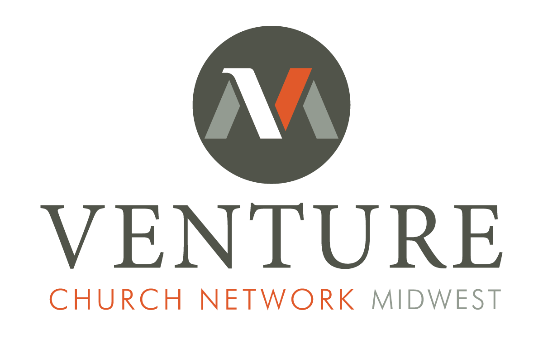 PASTORAL PLACEMENT PROFILEDear Potential Pastoral Candidate:Welcome to the Venture Church Network Midwest (VCNMidwest) placement process.  Please take the time to thoughtfully and prayerfully complete this profile.  Remember that this will serve as the ‘first impression’ that a Search Committee will receive of you.  If you need assistance, please call 763-205-9330.  Note:  Because the Pastoral Placement Profile is a fill-in form, the spell-checker does not function.  Check your work carefully.Email the completed profile to wendyj@vcnmidwest.org.	 Mail the $50.00 processing fee to Venture Church Network Midwest, P.O. Box 490441, Blaine, MN  55449 or use the online payment option on the VCNMidwest website,  www.vcnmidwest.org and complete your payment by using the ‘Contributions’ button.Indicate in the space below your preference for geographical region.  Our office will forward your placement profile to the Venture Church Network (CBAmerica) Regions you indicate.Geographical area(s) desired:  (indicate preference by 1st, 2nd, 3rd choice)Mission Northeast:  Connecticut, Maine, Massachusetts, New Hampshire, New York, Rhode Island, VermontMission Mid-Atlantic:  Delaware, Washington D.C., Maryland, New Jersey, Pennsylvania, Virginia, West VirginiaSouthwest Church Connection:  Arizona, New Mexico, Nevada (Clark County), Southern UtahVenture Church Network Midwest:  Illinois, Indiana, Iowa, Michigan, Minnesota, Eastern Nebraska, North & South Dakota, Ohio, WisconsinRocky Mountain Church Network:  Colorado, Eastern Kansas, Montana, Northeastern Utah, WyomingVenture Church Network Northern California and Nevada:  Northern California, Nevada (except Clark County)Pacific Church Network:  Guam, Hawaii, Southern CaliforniaChurch Venture Northwest:  Alaska, Idaho, Oregon, WashingtonPlease note!!  The easiest way to move from one question to the next is to use the TAB KEY!May God bless you and direct you as you seek His place of service.Brad LittleBrad Little, VCNMidwest Regional Executive Director763-350-4263blittle@vcnmidwest.orgVENTURE CHURCH NETWORK MIDWEST      PO Box 490441, Blaine, MN  55449      763-205-9330